Canadian Association for Research in Early Childhood Annual Report2020-2021Organizational StructurePresident and Program Chair: Christine Massing, University of Regina (2019-2022)Vice President: Christine McLean, Mount Saint Vincent University Past President: Joanne Lehrer, Université du Québec en OutaouaisFrancophone Representative: Manon Boily, Université du Québec à MontréalGraduate Student Representatives:  Esther Maeers, University of Regina (Doctoral), Lisa Provencher, University of Northern British Columbia (Masters)MembershipCurrent members: 65 (a decrease of five from last year) Regular members: 32Student or low-income members: 27Retired:  0Low income: 4International: 0Lifetime: 2There are 152 people on our email list (an increase of 6 from last year), 1266 Facebook followers (an increase of 244), and 474 Twitter followers (an increase of 34).BudgetIncome: Membership fees 2019-2020: $515Membership fees 2020-2021: Not yet postedExpenses:2019 Conference charges: $1015.69We continue to be in a slight deficit this year. Our post-conference is typically our main revenue source for the SiG. However, we offered it as a free online symposium in 2020 due to the cancellation of CSSE and as a Congress open event in 2021 to limit the cost for graduate student members. We had also hoped to recuperate funds through a site visit to a local child care program in 2020, but this also had to be cancelled. CAREC ActivitiesThis year we have been able to resume some of our regular activities in a virtual format including participating in the CSSE Annual Meeting, running a post-conference event, and offering awards to graduate students. CSSE Sessions (see attached schedule):This year, we were able to accept a total of 26 presentations.2 roundtables (4 presentations)2 panels (6 papers)6 multi-paper sessions (16 individual presentations)Two were withdrawn. CAREC Post-Conference (see attached schedule):Christine McLean, our Vice President, served as post-conference program chair this year and was assisted by the other members of the executive. We decided to offer this event as a Congress Open Event on June 4 to keep the registration rates low for graduate students. The theme is Early childhood education and care as resistance: Social justice, anti-oppressive and anti-racist practice with young children. We accepted 12 individual paper presentations:We would like to offer a special thanks to the following reviewers who so generously gave their time to provide feedback on the submissions for the main conference, post-conference, or graduate awards: Nancy Allen, Emily Ashton, Iris Berger, Kwan Dae (Mitsy) Chung, Laura Doan, Jane Hewes, Kathleen Kummen, Rachel Langford, Joanne Lehrer, Tricia Lirette, Margaret MacDonald, Esther Maeers, Christine Massing, Christine McLean, Mari Pighini, Jessica Prioletta, Tahmina Shayan, Janine Tine, Tricia Van Rhijn, Pam Whitty, and Soon Young Jang. CAREC AwardsOur Past President, Joanne Lehrer, organized our graduate research awards. We would like to acknowledge all of those graduate students who submitted award applications. It is wonderful to see such exceptional scholarship in the field of early childhood education. We thank the reviewers for their feedback on all of the submissions. The Master’s research award winner is:Nancy Van Groll, University of British Columbia Title: Through the kaleidoscope: A common worlds attunement to lively child-place relationships
The Doctoral research award winner is:Dr. Claudia Díaz Díaz, University of British ColumbiaTitle: Places that Speak: Diversity and Social Responsibility in Canadian Early Childhood EducationCAREC ElectionsThere are no open positions this year. We will be discussing adding a second program chair. CAREC Program (CSSE)Sunday, May 30Monday, May 31Tuesday, June 1Wednesday, June 2Thursday, June 3Canadian Association for Research in Early ChildhoodPost Conference Early Childhood Education and Care as Resistance: Social Justice and Anti-Oppressive and Anti-Racist Practice with Young Children June 4th, 20219:00 a.m. – 4:00 p.m. (Mountain Time)Session NumberTimePresentations413:00-14:15A Province-wide peer-mentoring project for early childhood educators in British Columbia: Paths of possibility
Laura Doan (Thompson Rivers), Soon Young Jang (California State Polytechnic University, Pomona)Entangled narratives: How literate histories of early childhood educators expand possibilities within online learning spaces
Candace Gallagher (UNB), Kim Stewart (UNB) Examining the Impact of a Physical Literacy Education Program for Early Childhood Educators
Melanie Gregg (Winnipeg), Nathan Hall (Brock), Samantha Toulman (Winnipeg), Yuehong Wu (Winnipeg)Session NumberTimePresentations913:00-14:15Developing a localized, dialogical model for intercultural teaching and care in a centre for newcomers
Christine Massing (Regina), Haiming Li (Regina), HaNa Wee (Regina) Building Evaluation Capacity in the Early Childhood Field to Enhance System Effectiveness
Rebecca Gokiert (Alberta), Shelly Jun (Alberta), Pieter de Vos (Alberta), Jason Daniels (Alberta), Sharla Peltier (Alberta), Anna Kirova (Alberta), Cheryl Poth (Alberta), Yvonne Chiu (Multicultural Health Brokers Cooperative) A case study exploring culturally responsive pedagogy in three diverse kindergarten classrooms
Ellen Fesseha (OISE-UT), Correnda Downey (OISE-UT), Angela Pyle (OISE- UT) Session NumberTimePresentations1210:30-11:45They Don't See Colour: Dismantling Racial Innocence in Early Childhood Education and Care in Ontario
Zuhra Abawi (Niagara) Beyond Princesses and Superheroes: Gender Discourses in Media-based Play in the Early Childhood Education Classroom
Tifanie Valade (Ottawa) Addressing sexual violence in the kindergarten classroom: How the discourse of childhood innocence impedes teacher practice
Jessica Prioletta (Bishops)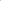 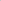 1513:00-14:15Challenges and opportunities for the education of Roma students amid the COVID:19 pandemic: The Bulgarian context
Veselina Lambrev (South Florida), Anna Kirova (Alberta) Early Years Education Amidst a Pandemic: What we've learned from Ontario's 'Learn at Home' Initiative
Emma Bozek (Queen's), Heather Braund (Queen's), Kristy Timmons (Queen's), Amanda Cooper (Queen's) The Educational Impact of the COVID Rapid Response to Teachers, Children and Families
Margaret MacDonald (Simon Fraser), Cher Hill (Simon Fraser) Session NumberTimePresentations169:15-10:15Early Chinese Heritage Language Learning in Canada: A Study of Mandarin- and Cantonese-Speaking Children's Receptive Vocabulary Attainment
Lee Gunderson (UBC), Guofang Li (UBC), Zhuo Sun (UBC), Zhen Lin (UBC) Family Language Policy in the Context of Intercultural Marriage and Childrearing
Janine Tine (Alberta) 1913:00-14:15Symposium-Panel / Colloque-panel
Towards comprehensive and competent early childhood educational systems across Canada: Entangled storiesJoanne Lehrer (UQO), Pam Whitty (UNB), Jane Hewes (Thompson Rivers), Iris Berger (UBC), Mari Pighini, Esther Maeers (Regina), Christine Massing (Regina), Emily Ashton (Regina), Tricia Lirette (MacEwan), Nathalie Bigras (UQAM), Laura Doan (Thompson Rivers), Monica Lysack (Sheridan), Alexandra Paquette (UQAM) Session NumberTimePresentations219:15-10:15Re-imagining Inclusion in Montessori: Educator Views and Identified Needs
Monique Somma, Iris Lamb, Debra Harwood (Brock), Sheila Bennett (Brock) Perspectives and approaches toward supporting children's self-regulation development in classroom play contexts
Erica Danniels (OISE-UT), Nicole Larsen (OISE-UT), Angela Pyle (OISE-UT), Rhonda Martinussen (OISE-UT) 2210:30-11:45Program-Audience Mismatch in Parenting Education Programs for Parents of Young Children
Silvia Vilches (Auburn) Toward a Comprehensive Trauma-Informed Resource for Refugee Children in Early Childhood Settings
Negar Khodarahmi (UBC), Shruti Asokan (UBC)  (WITHDRAWN)Re-examining early childhood educator's pedagogical and dialogical engagement in an artmaking space
Kwang Dae (Mitsy) Chung (UBC) Toybox Project for Young Children: Strategies for Literacy, Numeracy, and Wellness
Alexa Okrainec (Brandon), Sheri-Lynn Skwarchuk (Winnipeg), Kenneth Reimer (Winnipeg)2313:00-14:15Symposium-Panel / Colloque-panel
Situating Professional Learning: Thinking Otherwise with Pedagogists Kathleen Kummen (Capilano), Denise Hodgins (Western), Veronica Pacini- Ketchabaw (Western), Randa Khattar (Western) (WITHDRAWN)TimeSession Title and Presenters9:00 a.m. Welcome and Introduction of CAREC Executive:Christine Massing, University of ReginaChristine McLean, Mount Saint Vincent UniversityJoanne Lehrer, Université du Québec en OutaouaisEsther Maeers, University of ReginaLisa Provencher, University of Northern British ColumbiaManon Boily, Université du Québec à Montréal9:15 a.m. – 10:15 a.m.The Necessity of Taking Up Anti-Racist and Anti-Oppressive Practice in Early Childhood Settings Beverly-Jean Daniel, Ryerson UniversityRachel Berman, Ryerson UniversityUnpacking the Salience of Race in Early Childhood Education and Care in Ontario.Zuhra Abawi, Niagara University Ontario10:15 a.m. – 11:15 a.m.Discursive Representations of Gender Non-Conformity in Children’s Picture BooksAmeera Ali, York UniversityIncluding the Child’s Voice in Pedagogical DocumentationChristine McLean, Mount Saint Vincent University11:15 a.m. – 12:15 p.m.We are Not EqualCarrie Smith, Mount Saint Vincent UniversityPriya Andrade, Mount Saint Vincent UniversityNavigating Major and Minor Politics in the Ontario ECE context: Enacting Social Justice ActivismBrooke Richardson, Ryerson University & Brock UniversityAlana Powell, AECEO, OntarioLisa Johnston, York UniversityRachel Langford, Ryerson University12:15 p.m. – 12:45BREAK12:45-1:45 p.m. Enacting Social Justice in ECCE ClassroomsTahmina Shayan, Capilano UniversityUnpacking our Experiences of Pandemic Teaching: Looking Back and Moving ForwardDavid Vining, Teachers College, Columbia University1:45 – 2: 45 p.m.Reimagining the Academic Conference: Sparking Dialogues of Generative Dissonance in Early Childhood EducationÁurea Vericat, University of British ColumbiaNancy van Groll, Capilano UniversityHarini Rajagopal, University of British ColumbiaLaurel Donison, Brock UniversityKarima Rehmani, Harvard UniversityLearning to Teach Young Children: The Voice of the Adult Learner in an ECE textbookAndrew Obol, Nova Scotia College of Art and DesignAnna Kirova, University of AlbertaLarry Prochner, University of AlbertaChristine Massing, University of ReginaLee Makovichuk, MacEwan University2:45 – 3:45 p.m.Where Child Development Theories Meet the Practice of the Unknown: A Vision for Preparing Preservice Early Learning and Child Care Educators for Working with Indigenous Children, Families and CommunitiesOzlem Cankaya, Carleton UniversityChelsea Freeborn, University of AlbertaThe Journey from Nature-Based to Land-Based LearningMonica McGlynn-Stewart, George Brown CollegeNicola Maguire, Learning Enrichment FoundationSafra Najeemudeen, York UniversityShevaun Burrell, George Brown CollegeJennifer Jewson, George Brown CollegeAna-Luisa Sales, George Brown College3:45-4:00 p.m.Closing Remarks